NÁRODNÁ RADA SLOVENSKEJ REPUBLIKY	VIII. volebné obdobieČíslo: CRD-2173/2021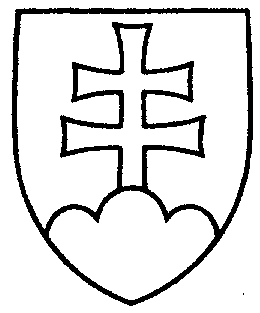 1267UZNESENIENÁRODNEJ RADY SLOVENSKEJ REPUBLIKYzo 16. februára 2022k návrhu poslancov Národnej rady Slovenskej republiky Radovana Kazdu a Petra Kremského na vydanie zákona, ktorým sa mení a dopĺňa zákon č. 57/2018 Z. z.
o regionálnej investičnej pomoci a o zmene a doplnení niektorých zákonov v znení neskorších predpisov (tlač 766)		Národná rada Slovenskej republiky	po prerokovaní uvedeného návrhu zákona v druhom a treťom čítaní	s c h v a ľ u j e	návrh poslancov Národnej rady Slovenskej republiky Radovana Kazdu a Petra Kremského na vydanie zákona, ktorým sa mení a dopĺňa zákon č. 57/2018 Z. z.
o regionálnej investičnej pomoci a o zmene a doplnení niektorých zákonov v znení neskorších predpisov, v znení schválených pozmeňujúcich a doplňujúcich návrhov.     Boris  K o l l á r   v. r.    predsedaNárodnej rady Slovenskej republikyOverovatelia:Zita  P l e š t i n s k á   v. r. Richard  T a k á č   v. r.